Monday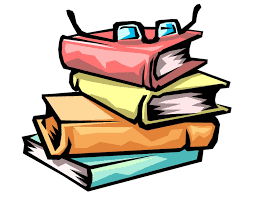 BRAIN – Chapter 4 CER Motivation MondayChapter 5 VocabChapter 5 Guided ReadingTuesdayBRAIN – Map of EgyptVocabulary pptChapter 5 NotesWednesdayBRAIN- Day 1 CkChapter 5 notesThursdayBRAIN- Day 2 CKChapter 5 notesPyramid – time permittingFridayBRAIN- Day 3 CKPyramid- Due Wednesday